РЕЗЮМЕ ВЫПУСКНИКА ИНЖЕНЕРНО-ЭКОНОМИЧЕСКОГО ФАКУЛЬТЕТАІ. Общие сведения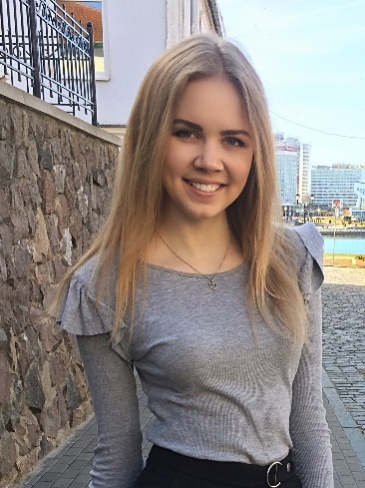 *По желанию выпускника, для открытого представления в сети интернет.ІІ. Результаты обученияІІІ. СамопрезентацияФамилия, имя, отчество   Ядевич Ирина СтаниславовнаДата рождения/гражданство12.11.1997/РБФакультетИнженерно-экономическийСпециальностьМенеджмент (международный)Семейное положениеНе замужемМесто жительства (указать область, район, населенный пункт)г. Минск, Минская областьE-mailira.yadevich@mail.ruСоциальные сети (ID)*https://vk.com/id82629034Viber+375 29 812-65-27Моб. телефон+375 29 812-65-27Основные дисциплины по специальности, изучаемые в БГТУДисциплины курсового проектирования1. Экономика2. Управление организацией, управление персоналом3. Внешнеэкономическая деятельность4. Международный, инновационный менеджмент5. Бизнес-планирование6. Международный бизнес...Макроэкономика Экономика организации Бизнес-планированиеВнешнеэкономическая деятельностьИнвестиционное проектированиеОсновные технологии лесного комплексаМеждународный экологический менеджментИнновационный менеджментФинансы и финансовый менеджментСредний балл по дисциплинам специальности7Места прохождения практикиЗАО «Атлант», ГК «Алютех», ОАО «Минскпроектмебель», ООО «Техполимер Групп», ОАО «Поставымебель», ОАО «Белорусская универсальная товарная биржа»Владение иностранными языками (указать язык); наличие международных сертификатов: ТОЕFL, FСЕ/САЕ/СРЕ, ВЕС и т.д.Английский язык (B1) Испанский язык (А1)Польский язык (А1)Дополнительное образование (курсы, семинарыи др.)«Референт-переводчик технической литературы (английский язык)»(ФОП БГТУ)Компетенции по использованию современных программных продуктовMS Office/Word/Exсel/PowerPoint(хороший уровень пользователя), Графическийредактор (CorelDRAW), Mathcad, VisualBasic, создание HTML–документов(сайтов)Научно-исследовательская работа (участие в проектах, конкурсах, конференциях, публикации и др.)1. Научная конференция студентов БГТУ,доклад на тему «Управление устойчивым развитием организации» (публикация в сборнике);2. Конкурспоанглийскомуязыку, докладнатему«Top ten promotional strategies of goods and services»Стажировки/Опыт работы–Жизненные планы, хобби и планируемая сфера деятельностиУсовершенствование знаний и навыков, полученных в университете. Желание развиваться в сфере международного менеджмента, ВЭД, маркетингаЛичные качестваКоммуникабельность, ответственность, обучаемость, активность, доброжелательностьЖелаемое место работы (область/город/предприятие)г. Минск